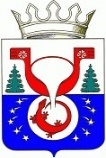 ТЕРРИТОРИАЛЬНАЯ ИЗБИРАТЕЛЬНАЯ КОМИССИЯОМУТНИНСКОГО РАЙОНАКИРОВСКОЙ ОБЛАСТИПОСТАНОВЛЕНИЕг. ОмутнинскОб определении схемы избирательных округов для организации и проведения выборов депутатов Омутнинской районной ДумыВ соответствии со статьёй 18 Федерального закона от 12.06.2002 
№ 67-ФЗ «Об основных гарантиях избирательных прав и права на участие 
в референдуме граждан Российской Федерации», статьёй 9 Закона Кировской области от 28.07.2005 № 346-ЗО «О выборах депутатов представительных органов и глав муниципальных образований в Кировской области», территориальная избирательная комиссия Омутнинского района Кировской области ПОСТАНОВЛЯЕТ:1.Определить схему избирательных округов для организации и проведения выборов депутатов Омутнинской районной Думы согласно приложению.2.Направить настоящее постановление в Омутнинскую районную Думу.Приложениек постановлению территориальной избирательной комиссииОмутнинского районаКировской области от 18.11.2020 № 1/3СХЕМАизбирательных округов для проведения выборовдепутатов Омутнинской районной Думы Одномандатный избирательный округ № 1Место нахождения окружной избирательной комиссии - г. Омутнинск, ул. Комсомольская-9, здание администрации района.В округ входит часть территории г. Омутнинска с:- улицами Авиации (от ул. Складская до конца), Азина, Бамовская, Вятская (от ул. Складская до конца), Дрелевского, Дорожная, Кирова (от  ул. Складская до конца), Кривцова (от ул. Складская до конца), Логовая, Полевая, Профсоюзная, Прудовая, Северная (от ул. Складская до конца), Складская (чётная сторона), Станционная, Трактовая, Трудовых Резервов (от ул. Складская до конца), Уральская, Энтузиастов, 9 Мая;- переулками Вагонный, Весенний, Загородный, Паровозный, Перронный, Репина, Строителей, Хороводный;- туберкулёзным диспансером;	- сдт Строитель – 2.Число избирателей – 2009 человек.Одномандатный избирательный округ № 2Место нахождения окружной избирательной комиссии - г. Омутнинск, ул. Комсомольская-9, здание администрации района.В округ входит  часть территории г. Омутнинска с:- улицами Авиации (от начала до ул. Складская), Вокзальная, Вятская (от начала до ул. Складская), Герцена (от начала до ул. Коковихина), Железнодорожная, Кабельная, Кирова (от начала до ул. Складская), Кирпичная, Кирпичный завод,Коковихина (за исключением домов №№ 37а, 37б-79б по нечётной стороне), Комсомольская (чётная сторона от начала до ул. Юных Пионеров), Кривцова (от начала до ул. Складская), Лесная, Новая (от начала до ул. Коковихина), Поселковая, Пугачева (от начала до ул. Коковихина), Свободы (дома №№ 2,4), Северная (от начала до ул. Складская), Складская (нечётная сторона), Солнечная, Спартака, Стальская (от начала до ул. Коковихина), Треугольная, Труда (от начала до ул. Коковихина), Трудовых Резервов (от начала до ул. Складская), Юных Пионеров (дома №№ 6,7,8,9,12,15), 30-летия Победы (от начала до ул. Комсомольская);- переулками Б. Хмельницкого, Донской, Железнодорожный, Земнухова, Коковихинский, Лесной, Рыночный, Фрунзе;	- стационаром КОГБУЗ «Омутнинская ЦРБ».Число избирателей  - 1987 человек. Одномандатный избирательный округ № 3Место нахождения окружной избирательной комиссии - г. Омутнинск, ул. Комсомольская-9, здание администрации района.В округ входит  часть территории г. Омутнинска с:- улицамиВоровского (чётная сторона от ул. Ю.Пионеров до конца, нечетная сторона от ул. Труда до конца) дома №№: 24, 52, 54, 56, 58, 60, 62, 64, 66, 68, 70, 72, 74, 75, 76, 77, 78, 79, 80, 81, 82, 83, 84, 85, 86, 87, 88, 89, 90, 91, 93, 94, 95, 96, 97, 98, 99, 100, 101, 102, 103, 104, 106, 108, 109, 110, 112, 118; Володарского (от ул. Труда до конца) дома №№: 82, 84, 86, 88, 90, 91, 92, 93, 95, 97, 99; Герцена (от ул. Коковихина до ул. Воровского) дома №№: 25, 26, 28, 30, 32, 34, 36, 38, 40, 44, 46, 48, 50, 52, 54; Карла Либкнехта (от ул. Юных Пионеров до конца) дома №№: 24, 26, 27, 28, 29, 30, 32, 34, 38, 40, 42, 44, 46, 48, 50, 51, 52, 53, 54, 55, 56, 57, 58, 59, 60, 61, 62, 63, 64, 65, 66, 67, 68, 70, 71, 72, 73, 74, 75, 76, 78, 80, 81, 82, 83, 84, 85, 86, 87, 89, 93; Коковихина (дома №№ 37А, 37б-79б по нечётной стороне) дома №№: 37А, 37Б, 41, 55, 57, 59, 61, 63, 65, 67, 69, 71, 73, 75, 77, 77А, 79Б; Комсомольская (от ул. Юных Пионеров до конца) дома №№: 19, 25, 26, 27, 28, 30, 31, 33, 35, 37, 41, 43, 46, 48, 49, 50, 51, 52, 53, 54, 55, 56, 57, 58, 59, 60, 61, 63, 64, 65, 66, 67, 68, 69, 70, 71, 72, 73, 74, 75, 76, 77, 78, 79, 81, 82, 84, 86, 88, 90; Милицейская (от начала до ул. Воровского) дома №№: 3, 4, 5, 6, 8, 9, 10, 11, 12; Новая (от ул.Коковихина до ул. Урицкого) дома №№: 10, 12, 14, 16, 18, 19, 20, 22, 25, 26, 27, 28, 30, 32, 34, 36, 38, 39, 40, 42, 44, 46, 48, 50, 52, 54, 56, 58; Подгорная, Пугачева (от ул. Коковихина до конца) дома №№: 27, 29, 31, 32, 33, 34, 35, 36, 37, 38, 40, 41, 42, 43, 45, 46, 47, 48, 50; Стальская (от ул.Коковихина до ул. Воровского) дома №№: 25, 27, 29, 31, 33, 35, 39, 40, 41, 44, 45, 46, 47, 48, 50, 52, 54, 60, 62, 64, 66, 68, 68А, 70; Спортивная, Труда (от ул. Коковихина до конца) дома №№:22, 24, 26, 27, 28, 29, 30, 31, 32, 33, 34, 35, 36, 37, 38, 39, 40, 41, 42, 43, 44, 45, 47, 48, 49, 50, 51, 52, 53, 54, 55, 56, 57, 58, 59, 60, 61, 62, 63, 65, 66, 67, 68, 69, 70, 71, 72, 73, 74, 75, 76, 77, 78, 79, 80, 81, 82, 83, 85, 87, 89, 91, 93, 95; Урицкого (от ул. Новая до конца) дома №№: 76, 78, 79, 80, 81, 82, 83, 85, 86, 87, 88, 89, 91, 93, 95, 97, 99; Шишкина (от начала до ул. Урицкого) дома №№:1, 2, 3, 4, 5, 6, 7, 8, 9, 10, 12, 13, 14, 15, 16, 17, 18, 19; Юных Пионеров (дома №№ 14, 20, 26, 32, 32а). 	- переулками Айвазовского, Васильевский, Дзержинского, Керовский, Кольцевой, Кошевого, Рыбацкий, Стадионный, Школьный. - поселками Омутнинский, Васильевский. Число избирателей –  1762 человек.Одномандатный избирательный округ № 4Место нахождения окружной избирательной комиссии - г. Омутнинск, ул. Комсомольская-9, здание администрации района.В округ входит  часть территории г. Омутнинска с:- улицами Володарского (от ул. Юных Пионеров до ул. Труда) дома №№:24, 38, 40, 44, 46, 51, 58, 59, 60, 61, 62, 63, 64, 65, 66, 67, 68, 69, 70, 72, 73, 74, 75, 76, 77, 78, 79, 80, 81, 83, 85, 87, 89; Воровского (нечётная сторона от ул. Юных Пионеров до ул. Труда) дома №№ 13, 27, 47, 49, 51, 53, 55, 57, 59, 61, 63, 65, 67, 69, 71, 73; Герцена (от ул. Воровского до ул. Новая) дома №№: 56, 57, 58, 59, 60, 61, 62, 63, 64, 65, 66, 67, 68, 69, 70, 71, 72, 73, 74, 75, 76, 77, 78, 79, 80, 81, 82, 83, 84, 85, 86, 87, 88, 89, 90, 91, 92, 93, 95, 97, 98, 99, 100, 101, 102, 103, 104, 105, 106, 107, 108, 109, 110, 111, 112, 113, 114, 116, 117, 118, 120, 122, 124, 126, 128, 130, 132; Коммуны (от ул. Юных Пионеров до ул. Новая) дома №№: 42, 43, 44, 45, 46, 47, 48, 49, 50, 51, 52, 53, 54, 56, 58; Милицейская (от ул. Воровского до ул. Новая) дома №№: 13, 15, 16, 17, 18, 19, 20, 22, 23, 24, 25, 27, 28, 29, 30, 31, 32, 33, 34, 35, 36, 37, 38, 39, 40, 41, 42, 43, 44, 45, 46, 47, 48, 49, 50, 51, 52, 53, 54, 56, 58; Новая (от ул. Урицкого до конца) дома №№: 43, 53, 55, 57, 59, 60, 61, 62, 63, 64, 65, 66, 67, 68, 69, 70, 71, 72, 73, 74, 75, 76, 77, 78, 80, 82, 84, 86, 90, 92, 94, 96, 98, 100, 102, 104, 108, 110, 112, 116, 116А, 118, 120, 122, 124, 126, 128, 130, 132, 134, 136, 138, 140, 142, 146; Островского (от ул. Юных Пионеров до конца) дома №№: 27, 29, 31, 33, 34, 35, 36, 37, 38, 39, 40, 41, 42, 43, 44, 45, 47, 48, 49, 50, 51, 52, 53, 54, 56, 57, 59, 61, 62, 63, 64, 66, 67, 68, 69, 71, 73, 74, 75, 76, 77, 78, 79, 80, 82, 84; Победы, Стальская (от ул. Воровского до конца) дома №№: 49, 51, 53, 55, 57, 59, 61, 63, 65, 67, 69, 71, 73, 74, 75, 76, 77, 78, 79, 80, 81, 82, 83, 84, 85, 86, 87, 88, 89, 90, 91, 92, 93, 94, 95, 96, 97, 98, 99, 100, 101, 102, 103, 103А, 103Б, 104, 105, 106, 107, 108, 109, 110, 112, 116, 118, 120, 122, 124, 126, 128, 130, 132, 134, 136, 138; Урицкого (от ул. Юных Пионеров до ул. Новая) дома №№: 38, 39, 40, 42, 43, 44, 45, 46, 47, 48, 49, 50, 51, 52, 53, 54, 55, 56, 57, 58, 59, 60, 61, 62, 63, 64, 65, 66, 67, 68, 69, 70, 71, 72, 73, 74, 75, 77; Юных Пионеров (четная сторона от ул. Воровского до конца, нечетная сторона от ул. Новая до конца) дома №№: 34, 54, 64, 66, 68, 76, 78, 80, 82, 84, 88, 90, 92, 94, 96, 98, 100, 102, 104, 106, 108, 110, 112, 114, 116, 118, 120, 122, 124, 126, 128, 130, 89, 91, 93, 95, 97, 99, 101, 103, 105, 107, 109, 113, 115, 117, 119; Шишкина (от ул. Урицкого до конца) дома №№: 22, 23, 24, 25, 26, 27, 28, 29, 30, 31, 32, 33, 34, 35, 36, 37, 38, 39, 40, 41, 42, 45, 46, 47, 48, 49, 51, 59; Энгельса.	- переулками Васнецова, Гоголя, Кутузова, Узкоколейный, Лермонтова, Макарова, Тюленина. Число избирателей – 1954 человек.Одномандатный избирательный округ № 5Место нахождения окружной избирательной комиссии - г. Омутнинск, ул. Комсомольская-9, здание администрации района.В округ входит  часть территории г. Омутнинска с:- улицами Воровского (дома №№ 7,9,18,20), Карла Либкнехта (дома №№ 1,2,3,5,6,8,9,10,23), Комсомольская (дома №№ 5,11,15), Свободы (дома №№ 13,14,17,19,23,27,28,30,32,38,40,46), Юных Пионеров (дома №№ 23,25, 27,29,31,33), 30-летия Победы (дома №№ 18,20,21,23,24,25,26,27,28,31).Число избирателей – 1953 человека.Одномандатный избирательный округ № 6Место нахождения окружной избирательной комиссии - г. Омутнинск, ул. Комсомольская-9, здание администрации района.	В округ входит  часть территории г. Омутнинска с:- улицами Бисерская (от ул. Свободы до конца) дома №№: 25, 26, 27, 28, 29, 30, 31, 32, 33, 34, 35, 36, 37, 38, 39, 40, 41, 42, 43, 44, 46; Володарского (от ул. Свободы до ул. Юных Пионеров) дома №№: 14, 16, 18, 25, 27, 29; Коммуны (от ул. Свободы до ул. Юных Пионеров) дома №№: 16, 17, 18, 19, 20, 21, 22, 23, 24, 25, 26, 27, 28, 29, 30, 31, 33, 34, 35, 36, 37, 38, 39, 40, 41; Красногвардейская (от ул. Свободы до конца) дома №№: 20, 22, 24, 25, 26, 27, 28, 29, 30, 31, 32, 33, 34, 35, 36, 37, 38, 39, 40, 41, 42, 44, 45, 46, 47, 49, 50, 51, 52; Нагорная (от ул. Свободы до конца) дома №№: 28, 29, 30, 32, 34, 35, 36, 37, 38, 39, 41, 42, 44, 47, 48, 49, 50, 51, 52, 53, 54, 55, 56, 57, 59; Островского (от ул. Свободы до ул. Юных Пионеров) дома №№:7, 9, 11, 12, 13, 14, 15, 16, 17, 18, 19, 20, 21, 21А, 22, 23, 24, 25, 26, 28, 30, 32; Свободы (чётная сторона от ул. Володарского до конца) дома №№: 52, 62, 64, 66, 68, 70, 72, 74, 76, 78, 80, 82, 84, 86, 88, 90, 92, 94, 96, 98, 100, 102, 104, 106, 108, 110, 112, 114, 116, 118, 120, 122, 124, 126, 128, 130, 132, 133, 134, 134А, 136, 140, 142, 144, 146, 148, 154,156, 162, 164; Совхозная, Урицкого (от ул. Свободы до ул. Юных Пионеров) дома №№: 13, 14, 15, 17, 19, 21, 23, 25, 26, 27, 28, 29, 31, 32, 33, 35, 37, Юных Пионеров (нечётная сторона) дома №№: 35, 47, 49, 57, 59, 61, 67, 69, 71, 73, 75, 77, 79, 81, 83, 85, 87; 30-летия Победы (от ул.Воровского до конца) дома №№: 32, 32А, 32Б, 33, 34, 35, 36, 38, 40, 41, 42, 44, 45, 46, 47, 48, 49, 50, 51, 52, 53, 54, 55, 56, 57, 58, 59, 60, 61, 62, 63, 64, 65, 66, 67, 68, 69, 70, 71, 72, 73, 74, 75, 76, 77, 78, 79, 80, 81, 82, 83, 84, 85, 86, 86А, 87, 88, 89, 90, 91, 92, 93, 94, 95, 96, 97, 98, 99, 100, 101, 105, 107, 131, 136; 	- переулками Басманова, Боткина, Есенина, Ломоносова, Менделеева, Некрасова, Толстого, Тухачевского, Урожайный, Фигурный, Чайкиной, ЧайковскогоЧисло избирателей – 1964 человека.Одномандатный избирательный округ № 7Место нахождения окружной избирательной комиссии - г. Омутнинск, ул. Комсомольская-9, здание администрации района.	В округ входит  часть территории г. Омутнинска с:- улицами Бисерская (от начала до ул. Свободы), Больничная, Ботаническая, Буденного (от начала до ул. Куйбышева), Володарского (от начала до ул. Свободы), Высоцкого, Горького, Зеленая, Коммуны (от начала до ул. Свободы), Кооперации (от начала до ул. Куйбышева), Красноармейская, Красногвардейская (от начала до ул. Свободы), Краснофлотская (от начала до ул. Куйбышева), Матросова, Нагорная (от начала до ул. Свободы), Октябрьская (от начала до ул. Куйбышева), Ольховая, Островского (от начала до ул. Свободы), Парковая, Первомайская, Песчанская (от начала до ул. Куйбышева), Пролетарская (от начала до ул. Куйбышева), Разина, Российская, Садовая, Свободы (нечётная сторона от ул. Воровского  до конца), Сибирская, Советская, Сосновая, Тукмачева, Тургенева (дома №№ 4,6,7,20,23,25,27,27а,41), Увальская  (от начала до ул. Куйбышева), Урицкого (от начала до ул. Свободы), Халтурина (от начала до ул. Куйбышева), Чехова, Шахровская (от начала до ул. Куйбышева), Южная;- переулками Гвардейский, Громовой, Заречный, Комарова, Космонавтов, Кузнечный, Линейный, Муравьева, Павлова, Радужный,                  Р. Люксембург, Тельмана, Цветочный, Шевцовой, Ярский;	- Струговским лесничеством;Число избирателей  2177 человек.Одномандатный избирательный округ № 8Место нахождения окружной избирательной комиссии - г. Омутнинск, ул. Комсомольская-9, здание администрации района.	В округ входит  часть территории г. Омутнинска с:- улицами   Буденного (от ул. Куйбышева до ул. Шевченко) дома №№: 41, 43, 44, 45, 46, 47, 48, 49, 50, 51, 52, 57, 58, 59, 60, 61, 62, 63, 64, 69, 70, 71, 72, 73, 74, 75, 77, 78, 79, 80, 81, 82, 83, 84, 85, 86, 87, 88, 89, 91; Гайдара, Динамо, Заливная, Калинина (от начала до ул. Шевченко) дома №№: 3, 5, 6, 7, 8, 10, 11, 12, 13, 14, 15, 16, 17, 18, 20, 21, 22, 23, 24, 25, 28, 29, 29А, 30, 31, 32, 33, 35, 36, 38, 39, 40, 41, 43; Карла Маркса, Кооперации (от ул. Куйбышева до ул. Шевченко) дома №№: 74, 79, 80, 81, 82, 83, 85, 86, 87, 88, 89, 90, 91, 92, 93, 94, 95, 97, 98, 99, 100, 101, 102, 103, 104, 105, 107, 108, 109, 110, 111, 112, 113, 114, 115, 116, 117, 118, 119, 120, 121, 122, 123, 124, 125, 126, 127, 128, 130, 132, 134; Краснофлотская (от ул. Куйбышева до ул. Шевченко) дома №№: 60, 62, 64, 66, 67, 68, 69, 70, 72, 73, 74, 75, 76, 77, 78, 79, 80, 81, 82, 83, 84, 86, 88, 89, 90, 91, 92, 93, 94, 95, 96, 97, 98, 99, 101, 102, 103, 104, 105, 106, 107, 108, 109, 110, 111, 112, 113, 114, 115, 116, 117, 119; Крупской, Куйбышева, Ленина, Набережная (от начала до ул. Шевченко) дома №№: 12, 18, 20; Октябрьская (от ул. Куйбышева до ул. Шевченко) дома №№: 3, 5, 7, 10, 11, 13, 14, 16, 18, 20, 21, 22, 22А, 23, 24, 25, 26, 27, 28, 29, 30, 32, 33, 34, 35, 37, 38, 39, 40, 41, 42, 43, 44, 46, 48, 50, 52, 54; Песчанская (от ул. Куйбышева до ул. Шевченко) дома №№: 60, 61, 62, 63, 64, 65, 66, 67, 68, 69, 70, 75, 76, 77, 78, 79, 80, 81, 82, 86, 87, 88, 89, 90, 91, 92, 93, 94, 95, 96, 97, 98, 99, 100, 102, 104, 106, 109, 110, 111, 112, 113; Пролетарская (от ул. Куйбышева до ул. Шевченко) дома №№: 41, 43, 45, 47, 49, 51, 53, 55, 57, 59, 61, 63, 65, 66, 67, 68, 69, 70, 71, 73, 74, 75, 76, 77, 78, 79, 80, 81, 82, 83, 84, 85, 86, 87, 88, 89, 90, 92, 94, 96, 98, 100, 102, 108, 110, 112, 114, 116, 118; Тургенева (дома № 8, 28, 34, 45,49,55,57,59),  Увальская (от ул.Куйбышева до конца) дома №№: 4, 19, 20, 21, 26, 31, 32, 37, 41, 43, 47, 49, 50, 51, 52, 55, 56, 57, 58, 59, 60, 64, 65, 66, 67, 68, 69, 74, 76, 78, 80, 104; Халтурина (от ул. Куйбышева до ул. Шевченко) дома №№: 73, 76, 77, 78, 79, 80, 81, 82, 82А, 83, 84, 85, 86, 87, 88, 89, 91, 92, 93, 94, 95, 96, 97, 98, 99, 100, 101, 102, 103, 104, 105, 106, 107, 108, 109, 110, 111, 112, 113, 114, 115, 116, 117, 118, 119, 120, 121, 122, 123, 124, 125, 126, 127, 129; Шахровская (от ул. Куйбышева до ул. Шевченко) дома №№: 43, 45, 47, 48, 49, 50, 51, 52, 53, 54, 56, 58, 59, 61, 63, 64, 65, 66, 67, 68, 70, 71, 73, 76, 78; Шевченко (чётная сторона) дома №№: 2, 4, 6, 12, 14, 16, 22, 24, 26, 32, 34, 36, 38, 44, 48, 50, 52, 56, 58, 64, 66, 68, 70, 72, 76, 78, 80; Шпагина; 	- переулками Береговой, Бестужева, Жданова, Киршатский, Колхозный, Кооперативный, Луначарского, Макаренко, Мичурина, Молодежный, Морозова, Панферова, Рыбачука, Рылеева, Торфяной, Электриков.Число избирателей – 1929 человек.Одномандатный избирательный округ № 9Место нахождения окружной избирательной комиссии - г. Омутнинск, ул. Комсомольская-9, здание администрации района.В округ входит  часть территории г. Омутнинска с:- улицами Боровая, Буденного (от ул. Шевченко до конца) дома №№: 92, 94, 96, 97, 98, 99, 101, 103, 105; Восточная, Дачная, Дружбы, Заводская, Заовражная, Западная, Калинина (от ул. Шевченко до конца) дома №№: 42, 44, 45, 46, 47, 48, 49, 52, 53, 54, 56, 57, 58, 60, 61, 62, 63, 63А, 64, 65, 65А, 67, 67А, 68, 69, 70, 71, 72, 73, 74, 75, 76, 77, 79, 81, 83; Кольцевая, Кооперации (от ул. Шевченко до конца) дома №№: 129, 133, 135, 136, 137, 138, 139, 140, 141, 142, 143, 144, 145, 146, 147, 148, 149, 150, 151, 152, 153, 154, 155, 156, 157, 158, 159, 160, 161, 162, 163, 164, 165, 166, 167, 168, 169, 170, 172, 174; Краснофлотская (от ул. Шевченко до конца) дома №№: 118, 120, 122, 124, 125, 126, 127, 128, 129, 130, 131, 132, 133, 135, 137, 138, 139, 140, 141, 142, 143, 144, 145, 146, 148, 149, 150, 153, 155, 157; Медведева, Металлургов, Мира, Набережная (от ул. Шевченко до конца) дома №№: 1, 1А, 2, 3, 4, 4А, 5, 6, 7, 8, 9, 10, 11, 13, 14, 15, 16А, 17, 18А, 19, 20А, 21, 22, 22А, 23, 24, 24А, 25, 26, 26А, 27, 28, 28А, 29, 30, 30А, 31, 32, 32А, 33, 35, 37; Октябрьская (от ул. Шевченко до конца) дома №№: 45, 47, 49, 51, 53, 55, 56, 57, 58, 59, 60, 61, 62, 63, 64, 65, 66, 67, 68, 69, 70, 71, 72, 73, 74, 75, 76, 77, 78, 79, 80, 81, 82, 83, 84, 85, 86, 87, 88, 90, 92, 94, 96, 98, 102, 104; Песчанская (от ул. Шевченко до конца) дома №№: 114, 116, 117, 118, 119, 120, 121, 122, 124, 127, 128, 129, 130, 132, 134, 135, 137, 138, 139, 141; Прокатчиков, Пушкина, Пролетарская (от ул. Шевченко до конца) дома №№: 91, 93, 95, 97, 99, 101, 103, 105, 107, 109, 111, 113, 115, 117, 119, 120, 121, 122, 123, 125, 126, 128, 129, 130, 131, 132, 133, 135, 136, 137, 138, 139, 140, 141, 142, 143, 144, 145, 146, 147, 149, 150, 151, 153, 154, 155, 155А, 156, 157, 158, 159, 160, 164, 166, 168, 170, 172, 174, 176, 178, 180, 182, 184, 186, 188, 190, 192; Снежная, Сталеваров, Халтурина (от ул. Шевченко до конца) дома №№:128, 130, 131, 132, 133, 134, 135, 136, 137, 138, 139, 140, 141, 142, 143, 144, 145, 146, 147, 148, 149, 150, 151, 152, 153, 154, 155, 156, 157, 158, 159, 160, 161, 162, 163, 164, 165, 166, 167, 168, 169, 170, 172, 173, 174, 175, 176, 177, 178, 178А, 179, 180, 181, 182, 183, 184, 185, 187, 188, 189, 190, 191, 192, 193, 195; Шахровская (от ул. Шевченко до конца) дома №№: 83, 85, 87; Шевченко (нечётная сторона) дома №№: 1, 3, 5, 7, 9, 11, 13, 17, 19, 21, 23, 25, 29, 31, 33, 35, 37, 39, 41, 43, 45, 49, 51, 53, 55, 57, 59, 61, 63, 65, 67, 69, 71, 73, 75, 77, 79, 81, 83, 85, 87, 89; Чапаева, Чиговская, 40 лет Октября;	 - переулками Ватутина, Залазнинский, Зеленый, Короленко, Маяковского, Мостовой, Осипенко, Панфилова, Сельский, Суворова, Хуторской, Чернышевского, Чкалова; - СТД Каменка;- территория сдт Металлург 3.Число  избирателей – 1871 человека.Одномандатный избирательный округ № 10Место нахождения окружной избирательной комиссии - г. Омутнинск, ул. Комсомольская-9, здание администрации района.В округ входит часть территории пгт Восточный с улицами Кирова, Пионерская, Энтузиастов.Число избирателей  - 1520 человек.	Одномандатный избирательный округ № 11Место нахождения окружной избирательной комиссии - г. Омутнинск, ул. Комсомольская-9, здание администрации района.В округ входит  часть территории пгт Восточный с:- улицей Азина;- садоводческим товариществом № 1.Число избирателей - 1453 человек.Одномандатный  избирательный округ № 12Место нахождения окружной избирательной комиссии - г. Омутнинск, ул. Комсомольская-9, здание администрации района.В округ входит:- территория Белореченского сельского поселения;- часть территории  пгт Восточный (с улицами Снежная и 30 лет Победы).Число избирателей - 2500 человек.Одномандатный  избирательный округ № 13Место нахождения окружной избирательной комиссии - г. Омутнинск, ул. Комсомольская-9, здание администрации района.В округ входит  часть территории пгт Песковка с:- улицами Байдарова, Боевой Славы, Болотная, Большевиков (от начала до ул. Катаева), Витвинова, Вокзальная, Володарского, Воровского, Гагарина, Гаражная, Герцена (от начала до ул. Северная), Горького, Дзержинского, Дрелевского, Калинина, Катаева (от начала до ул. Байдарова), Кирова, Кирпичная, Коммунистическая, Комсомольская, Красноармейская, Крупской (от ул. Шлаковая до ул. Большевиков), Куйбышева, Ленина (от начала до завода), Лесная, Луговая, Мира, Морозова (от начала до ул. Большевиков), Октябрьская, Партизанская, Первомайская (от начала до ул. Большевиков), Песковская, Победы, Рабочая (от начала до ул. Северная), Свободы, Соболева, Советская, Спартака, Степана Халтурина, Сюткина, Труда, Урицкого, Чапаева, Чкалова, Чувашова, Шлаковая, Энгельса.- переулком Красноармейский;- территориями нефтебазы, подсобного хозяйства; - поселком Котчиха;- деревней Волоковые.Число избирателей 1880 человек.Одномандатный избирательный округ № 14Место нахождения окружной избирательной комиссии - г. Омутнинск, ул. Комсомольская-9, здание администрации района.В округ входит  часть территории пгт Песковка с:- улицами Большевиков (от ул. Катаева до конца), Владимирова, Восточная, Герцена (от ул. Северная до конца), Елисеева, Жданова, Западная,  Катаева (от ул. Байдарова до конца), Крестьянская, Костылева, Крупской (от ул. Большевиков до конца), Ленина (от завода до конца), Маяковского, М. Горького, Металлургов, Морозова (от ул. Большевиков до конца), Набережная, Новая, Островского, Первомайская (от ул. Большевиков до конца), Пионерская, Прокофьева, Пушкина, Рабочая (от ул. Северная до конца), Северная, Школьная. Число избирателей 2008 человек.Одномандатный избирательный округ № 15Место нахождения окружной избирательной комиссии - г. Омутнинск, ул. Комсомольская-9, здание администрации района.В округ входят  территории Вятского и Леснополянского сельских поселений.Число избирателей 1496 человек.Одномандатный  избирательный  округ № 16Место нахождения окружной избирательной комиссии - г. Омутнинск, ул. Комсомольская-9, здание администрации района.В округ входят:- территория Чернохолуницкого сельского поселения;- часть территории Омутнинского городского поселения с деревнями Осокино, Плетеневская.Число избирателей – 1312 человек.Одномандатный  избирательный округ № 17Место нахождения окружной избирательной комиссии - г. Омутнинск, ул. Комсомольская-9, здание администрации района.В округ входят территории Залазнинского и Шахровского сельских поселений.Число избирателей 1481 человек.18.11.2020№1/3Председатель территориальной избирательной комиссии Омутнинского района     Е.В. Суровцева Секретарьтерриториальной избирательной комиссии Омутнинского района      Е.И. Корякина